KLASA: 021-11/14-01/1URBROJ: 2110-01-01/14-3Čazma, 22.12.2014.	Na temelju članka 6. Zakona o savjetima mladih («Narodne novine» broj 41/14) i članka 31. Statuta Grada Čazme («Službeni vjesnik» Grada Čazme 20/09 i 17/13) , Gradsko vijeće Grada Čazme na  9.  sjednici 22.12.2014.  donijelo je O D L U K Uo osnivanju Savjeta mladih Grada Čazme1. Opće odredbeČlanak 1.Ovom Odlukom se uređuje osnivanje Savjeta mladih Grada Čazme, sastav, način i postupak izbora, djelokrug rada i programa, načinu financiranja rada i osiguranje prostornih i drugih uvjeta za rad te druga pitanja od značaja za rad Savjeta mladih Grada Čazme. Savjet mladih Grada Čazme (u nastavku teksta: Savjet) je savjetodavno tijelo Grada Čazme, koje promiče i zagovara prava, potrebe i interese mladih u cilju njihovog sudjelovanja u odlučivanja o upravljanju javnim poslovima od interesa i značaja za mlade, aktivno uključivanje mladih u javni život te informiranje i savjetovanje mladih Grada Čazme. Članak 2.Savjet se osniva s ciljem sudjelovanja mladih u odlučivanju  o upravljanju javnim poslovima od interesa i značaja za mlade, aktivnog uključivanja mladih u javni život te informiranja i savjetovanja mladih u Gradu Čazmi. Savjet svojim djelovanjem, prijedlozima i mišljenjima ima utjecaj na pripremu, donošenje i provedbu odluka Gradskog vijeća koje su od interesa za mlade, a time i na bolji položaj mladih u lokalnoj sredini i rješavanje problema mladih.2. Broj i sastav članova SavjetaČlanak 3.Savjet ima pet članova, uključujući predsjednika i zamjenika predsjednika Savjeta.U Savjet se biraju mladi koji u trenutku podnošenja kandidature za članstvo u Savjetu imaju od navršenih petnaest do navršenih trideset godina života, koji imaju prebivalište ili boravište na području Grada Čazme, tako da se koliko je to moguće osigura ravnomjerna zastupljenost različitih dobnih skupina, prema vrstama školske i studentske populacije mladih te zastupljenosti mladih iz reda onih koji se profesionalno ili volonterski bave stručnim radom iz pojedinih područja djelokruga rada Savjeta od interesa mladih i skrbi za mlade.Osoba može istodobno biti član samo jednog savjeta mladih jedinice lokalne samouprave te samo jednog savjeta mladih jedinice područne (regionalne) samouprave. 3. Način izbora članova SavjetaČlanak 4.Članove Savjeta bira Gradsko vijeće Grada Čazme na temelju pisanih i obrazloženih kandidatura u skladu sa zakonom kojim se uređuje sustav lokalne i područne (regionalne) samouprave, Statutom Grada Čazme, Poslovnikom o radu Gradskog vijeća Grada Čazme, Zakonom o savjetima mladih i ovom Odlukom. Kandidature za članove Savjeta i njihove zamjenike temeljem Javnog poziva za isticanje kandidatura ističu udruge, sa sjedištem na području Grada Čazme, koje su sukladno statutu ciljno i prema djelatnostima opredijeljene za rad s mladima i za mlade, učenička vijeća, studentski zborovi, pomladci političkih stranaka, sindikalnih ili strukovnih organizacija u Republici Hrvatskoj i neformalnih skupina mladih (skupina od najmanje 20 mladih).    Ovlašteni predlagatelji kandidatura iz stavka 2. Ovoga članka dužni su prilikom isticanja kandidatura za članove Savjeta predložiti i zamjenika za svakog kandidata za člana Savjeta.Članak 5.Gradsko vijeće Grada Čazme pokreće postupak biranja članova Savjeta i njihovih zamjenika donošenjem Javnog poziva za isticanje kandidature.     Javni poziv za podnošenje prijedloga kandidata za izbor članova Savjeta mora sadržavati:-opis postupka izbora sukladno Zakonu o savjetima mladih,-uvjete za isticanje kandidature sukladno Zakonu o savjetima mladih,-rokove za prijavu,-rok provjere formalnih uvjeta prijavljenih kandidata,-rok izbora članova i zamjenika članova Savjeta.Javni poziv objavljuje se na mrežnim stranicama Grada Čazme te lokalnoj radio postaji  najmanje tri mjeseca prije isteka mandata članova Savjeta.Rok za podnošenje prijedloga kandidata je 20 dana od dana objave javnog poziva na službenoj mrežnoj stranici Grada Čazme.  Članak 6.Pisane i obrazložene kandidature za izbor članova Savjeta sastavljene sukladno objavljenom javnom pozivu i ovoj Odluci, ovlašteni predlagatelji predaju Odboru za izbor i imenovanja Gradskog vijeća Grada Čazme, prema uputama iz javnog poziva.Prijedlog kandidature podnosi se na obrascu koji će biti objavljen na mrežnim stranicama Grada Čazme te obavezno sadrži:- naziv i sjedište ovlaštenog predlagatelja,- podatke o kandidaturi (ime i prezime, datum i godina rođenja, prebivalište ili boravište –fotokopija osobne iskaznice ili prijave boravišta),- izjavu o prihvaćanju kandidature za člana i zamjenika člana Savjeta, - pisano obrazloženje prijedloga (podaci o kandidatu i zamjeniku kandidata – obrazovanje, zaposlenje, interesi i druge karakteristike, dosadašnje aktivnosti, interesi i sl),Prijedlog kandidata i njihovih zamjenika koji je nepravovremen, nepotpun ili nepravilno sastavljen neće se razmatrati.Članak 7.Odbor za izbor i imenovanja Gradskog vijeća Grada Čazme obavlja provjeru formalnih uvjeta prijavljenih kandidata u roku od 15 dana od isteka roka za podnošenje prijava. Nakon obavljene provjere formalnih uvjeta prijavljenih kandidata, Odbor za izbor i imenovanje, Gradskog vijeća Grada Čazme u roku od 15 dana od isteka roka za podnošenje prijava sastavlja Izvješće o provjeri formalnih uvjeta te utvrđuje popis važećih kandidatura. Izvješće o provjeri formalnih uvjeta i popis važećih kandidatura dostavlja se Gradskom vijeću Grada Čazme te se objavljuje na mrežnim stranicama Grada Čazme.  Članak 8.Gradsko vijeće Grada Čazme na prvoj sjednici nakon objave popisa važećih kandidatura raspravlja Izvješće o provjeri formalnih uvjeta i popis važećih kandidatura, nakon čega se provodi tajno glasovanje i izbor članova i zamjenika članova Savjeta. Članak 9.Popis važećih kandidatura utvrđuje se na način da se ime i prezime kandidata na listi navodi prema redoslijedu zaprimljenih pravovaljanih prijedloga.Lista sadrži:- naznaku predlagatelja,- ime i prezime kandidata i zamjenika- datum i godina rođenja.Glasovanje se provodi sa glasačkim listićem ovjerenim pečatom Gradskog vijeća. Na glasačkom listiću su prezimena kandidata navedena abecednim redom. Glasovanje se obavlja zaokruživanjem rednog broja ispred imena kandidata, a najviše se može glasovati za onoliko kandidata na listiću koliko po ovoj Odluci ima članova Savjet, odnosno za 5 kandidata. Članak 10.U slučaju da nije moguće izabrati Savjet zbog dva ili više kandidata s jednakim brojem glasova, glasovanje se ponavlja za izbor kandidata do punog broja članova Savjeta između onih kandidata koji u prvom krugu nisu izabrani jer su imali jednak broj glasova. Glasovanje se ponavlja dok se ne izaberu svi članovi Savjeta.Rezultati izbora za članove i zamjenike članova Savjeta objavljuju se na mrežnim stranicama Grada Čazme.  4. Konstituiranje SavjetaČlanak 11.Prvu sjednicu Savjeta saziva predsjednik Gradskog vijeća u roku od 30 dana od dana objave rezultata izbora, koji predsjedava sjednici do izbora predsjednika Savjeta. Savjet se smatra konstituiranim izborom predsjednika Savjeta. Obavijest o konstituiranju Savjeta objavljuje se na mrežnim stranicama Grada Čazme i lokalnoj radio postaji. Članak 12.Predsjednika i zamjenika predsjednika Savjeta biraju i razrješuju članovi Savjeta većinom glasova svih članova Savjeta.Mandat predsjednika i zamjenika predsjednika Savjeta je tri godine i istovjetan je s mandatom članova Savjeta.Ako Savjet u roku od 30 dana od dana proglašenja službenih rezultata izbora za članove Savjeta ne izabere predsjednika Savjeta, Gradsko vijeće objavit će novi javni poziv za izbor članova Savjeta. Ako predsjednik Savjeta bude razriješen prije isteka mandata, postupak izbora predsjednika provodi se na isti način i po istom postupku, a njegov mandat traje najdulje do isteka mandata članova Savjeta izabranih na redovitim izborima.5. Mandat članovaČlanak 13.Mandat članova Savjeta traje tri godine i isti članovi mogu ponovno biti birani za člana Savjeta.Mandat članova Savjeta počinje danom konstituiranja Savjeta i traje do stupanja na snagu  novog Javnog poziva za izbor članova Savjeta. Gradsko vijeće Grada Čazme razriješit će člana Savjeta i prije isteka mandata - na osobni zahtjev člana Savjeta, - ako neopravdano izostane s najmanje 50% sjednica Savjeta u godini dana.Mandat zamjenika člana Savjeta vezan je uz mandat člana Savjeta. Mandat zamjenika člana Savjeta prestaje prestankom mandata člana Savjeta. 6. Djelokrug radaČlanak 11.U okviru djelokruga rada Savjet:-bira predsjednika i zamjenika predsjednika Savjeta;-donosi Poslovnik o radu Savjeta;-osniva stalna i povremena radna tijela te bira i razrješava članove radnih tijela;-raspravlja na sjednicama Savjeta o pitanjima značajnim za rad, kao i o pitanjima iz djelokruga Gradskog vijeća koji su od interesa za mlade-u suradnji sa predsjednikom Gradskog vijeća inicira donošenje odluka, programa i drugih akata od interesa za mlade i bolji položaj mladih na području Grada;-predlaže Gradskom vijeću raspravu o pojedinim pitanjima od značenja za unapređivanje položaja mladih na području Grada, te načinu rješavanja navedenih pitanja;-putem svojih predstavnika sudjeluje u radu Gradskog vijeća prilikom donošenja odluka, mjera, programa i drugih akata, davanjem mišljenja, prijedloga i preporuka o pitanjima i temama od interesa za mlade, -sudjeluje u izradi i praćenju provedbe lokalnih programa za mlade, daje pisana očitovanja i prijedloge nadležnim tijelima o potrebama i problemima mladih, a po potrebi predlaže i donošenje programa za otklanjanje nastalih problema i poboljšanja položaja mladih;-priprema izvješća nadležnim tijelima koja se bave problemima mladih, a prema potrebi predlaže i donošenje programa za otklanjanje nastalih problema i poboljšanje položaja mladih u sklopu lokalnog programa djelovanja za mlade;-potiče informiranje mladih, međusobnu suradnju Savjeta mladih i razmjenu iskustava s organizacijama civilnog društva i odgovarajućim tijelima drugih zemalja;-po potrebi poziva predstavnike tijela Grada Čazme na sjednice Savjeta; -podnosi Gradskom vijeću na odobrenje financijski plan za ostvarivanje programa rada savjeta mladih;-obavlja i druge savjetodavne poslove od interesa za mlade.7. Način rada SavjetaČlanak 12.Savjet mladih predstavlja predsjednik Savjeta.Zamjenik predsjednika zamjenjuje predsjednika za vrijeme njegove odsutnosti i spriječenosti u obavljanju dužnosti.Članak 13.Savjet radi na sjednicama koje se održavaju kao redovite i izvanredne, a saziva ih predsjednik Savjeta. Savjet mladih održava redovite sjednice najmanje jednom svaka tri mjeseca, a po potrebi i češće. Predsjednik Savjeta dužan je na prijedlog najmanje 1/3 članova Savjeta sazvati izvanrednu sjednicu Savjeta u roku od 15 dana od dana dostave zahtjeva.Članak 14.Savjet o pitanjima iz djelokruga rada može odlučivati i donositi akte, ako je na sjednici nazočna većina članova Savjeta.Savjet odlučuje većinom glasova prisutnih članova, ako ovom Odlukom i Zakonom o savjetima mladih nije određeno drukčije.Ako je član Savjeta spriječen sudjelovati na sjednici Savjeta, zamjenjuje ga njegov zamjenik te pritom ima sva prava i obveze člana Savjeta.Član Savjeta koji ima osobni interes u donošenju odluka o nekim pitanjima, može sudjelovati u raspravi o tom pitanju, ali je izuzet od odlučivanja.Smatra se da je član Savjeta osobno zainteresiran ako se odlučuje o pitanjima u vezi s projektima u kojima sudjeluje osobno i pravnim osobama u kojima on ima udjel u vlasništvu.Članak 15.U radu Savjeta mogu sudjelovati i osobe koje nisu članovi Savjeta, ako svojim radom mogu pridonijeti boljem radu Savjeta u pripremi stručnih podloga za zauzimanje stajališta na postupku izrade, donošenja i provedbe Programa rada Savjeta i drugih akata iz djelokruga rada Savjeta te davanju mišljenja, prijedloga i preporuka Gradskom vijeću u vezi s donošenjem odluka i programa od interesa za mlade.Osobe iz stavka 1. ovoga članka sudjeluju u radu Savjeta, ali bez prava glasovanja na sjednicama Savjeta.Na sjednice Savjeta se, prema potrebi, pozivaju i predstavnici pojedinih tijela Grada, ako to zahtijeva sadržaj dnevnog reda o kojem raspravlja i odlučuje Savjet.8. Poslovnik o radu i Program rada SavjetaČlanak 16.Savjet donosi Poslovnik o svom radu, kojim se pobliže uređuje način rada Savjeta i njegovih radnih tijela, postupak izbora i razrješenja predsjednika i zamjenika predsjednika Savjeta i članova radnih tijela Savjeta u skladu s ovom Odlukom.Poslovnik o radu Savjeta donosi se većinom glasova svih članova Savjeta.Članak 17.Svoj rad Savjet temelji na programu rada koji donosi većinom glasova svih članova Savjeta.Program rada donosi se za kalendarsku godinu, a sadržava godišnje aktivnosti Savjeta u skladu s njegovim djelokrugom rada i to:-sudjelovanje u kreiranju i praćenju provedbe lokalnog programa djelovanja za mlade, -suradnja s drugim savjetodavnim tijelima mladih u Republici Hrvatskoj i inozemstvu,-konzultiranje s organizacijama mladih o temama bitnim za mlade,-suradnja s tijelima jedinica lokalne i područne (regionalne) samouprave u politici prema mladima,-ostale aktivnosti važne za rad Savjeta i poboljšanje položaja mladih.Program rada Savjeta obuhvaća i ostale sadržaje u sklopu djelokruga rada Savjeta za poboljšanje položaja mladih, uključivanje mladih u razrješavanje njihovih problema i lokalnu zajednicu te organiziranje tematskih foruma, tribina i radionica radi boljeg informiranja mladih i suradnje s mladima u Republici Hrvatskoj i šire.Članak 18.Ako su programom rada Savjeta za provedbu planiranih sadržaja predviđena financijska sredstva, ta se sredstva, na temelju financijskog plana, osiguravaju u Proračunu Grada Čazme u skladu sa Zakonom, ovom Odlukom i Statutom Grada Čazme.Program rada Savjeta donosi se i podnosi na odobravanje Gradskom vijeću Grada Čazme  najkasnije do 30. rujna tekuće godine, za sljedeću kalendarsku godinu.O svom radu Savjet podnosi godišnje izvješće Gradskom vijeću Grada Čazme do 31. ožujka tekuće godine za prethodnu godinu te ga dostavlja na znanje Gradonačelniku koji ga objavljuje na mrežnim stranicama Grada.9.Radna tijela SavjetaČlanak 19.Savjet, prema potrebi, osniva stalna i povremena radna tijela za pripremu i provedbu Programa rada Savjeta i lokalnih programa za bolji položaj mladih i razrješavanje problema mladih.U radna se tijela, osim članova Savjeta, nogu birati, bez prava glasa, i stručnjaci iz pojedinih područja za koja se osnivaju radna tijela, a koji mogu svojim stručnim znanjima utjecati na bolju pripremu programa i njihovo ostvarivanje.Prema potrebi, radna tijela sudjeluju u organiziranju foruma, tribina, predavanja i radionica za pojedine specijalizirane sadržaje od interesa za mlade.10. Financiranje, prostorni i drugi uvjeti za rad SavjetaČlanak 20.Sredstva za rad Savjeta, prostorne i druge materijalne uvjete za rad Savjeta osigurava Grad. Financijska sredstva za rad Savjeta sukladno mogućnostima osiguravaju se u Proračunu Grada ČazmeStručne i administrativne poslove za potrebe rada Savjeta obavlja Upravni odjel za društvene djelatnosti i unutarnji nadzor Grada Čazme. Članovi Savjeta za svoj rad nemaju pravo na naknadu. Članovi Savjeta imaju pravo na naknadu troškova prijevoza za dolazak na sjednice Savjeta, kao i drugih putnih troškova neposredno vezanih za rad u Savjetu, a odnose se na troškove organiziranja tribina i predavanja u Gradu Čazmi kao i troškove puta i noćenja za sudjelovanja na seminarima i dugim vrstama predavanja i okupljanja mladih, a vezano za primjenu Zakona o savjetima mladih, a što će se utvrditi posebnom Odlukom Gradonačelnika. 11. Odnos Savjeta, Gradskog Vijeća i GradonačelnikaČlanak 20.Gradsko vijeće Grada Čazme sve pozive i materijale za svoje sjednice te zapisnike s održanih sjednica dostavlja Savjetu te je obvezno i na drugi prikladan način informirati Savjet o svom radu, a na prijedlog Savjeta raspravit će i pitanja od interesa za mlade.Predsjednik Gradskog vijeća po potrebi, a najmanje svaka tri mjeseca održava zajednički sastanak sa Savjetom na kojeg po potrebi poziva i članove Vijeća, a može pozvati i stručnjake iz pojedinih oblasti.Članak 21.Gradonačelnik po potrebi, a najmanje svaka tri mjeseca održava zajednički sastanak sa Savjetom na kojem se raspravlja o pitanjima od interesa za mlade o suradnji i drugim pitanjima.Gradonačelnik svakih šest mjeseci pisanim putem obavještava Savjet o svojim aktivnostima od važnosti i interesa za mlade.12.  Prijelazne i završne odredbeČlanak 22.Stupanjem na snagu ove Odluke prestaje važiti Odluka o osnivanju Savjeta mladih Grada Čazme (“Službeni vjesnik Grada Čazme”, broj: 30/07).Članak 23.Ova Odluka stupa na snagu osmog dana od dana objave u  Službenom vjesniku Grada Čazme. 							PREDSJEDNIK						        GRADSKOG VIJEĆA 						              Vinko Ravlić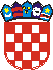 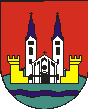 REPUBLIKA HRVATSKABJELOVARSKO-BILOGORSKA ŽUPANIJAGRAD ČAZMAGRADSKO VIJEĆE